Estimating, Measuring, and Comparing Mass Behaviours/StrategiesEstimating, Measuring, and Comparing Mass Behaviours/StrategiesEstimating, Measuring, and Comparing Mass Behaviours/StrategiesStudent struggles to estimate and compareobjects by mass with non-standard units andthinks a larger object has a greater mass.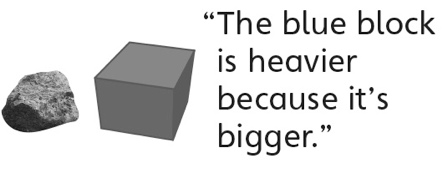 Student measures and compares objects bymass with non-standard units, but thinks theheavier object is in the higher pan of the panbalance.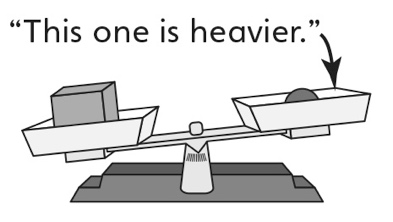 Student measures and compares objects bymass with non-standard units, but struggles with the technical use of the pan balance (e.g., has accuracy issues or thinks the arrangement of objects in the pans will impact the mass).Observations/DocumentationObservations/DocumentationObservations/DocumentationStudent estimates and measures objects bymass with non-standard units, but struggles toorder the objects from lightest to heaviest.Student estimates, measures, compares, andorders objects by mass with non-standard units, but struggles to see a relationship between the size of the unit and the number of units.Student successfully estimates, measures,compares, and orders objects by mass with non-standard units, and sees a relationship between the units.Observations/DocumentationObservations/DocumentationObservations/Documentation